City of New Haven Small Business Grant Program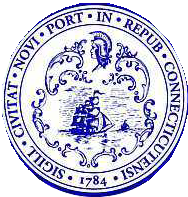 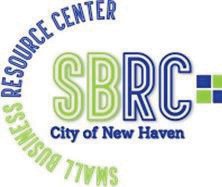 The City of New Haven is offering to provide financial relief per the CARES ACT (Coronavirus Aid, Relief, and Economic Security Act) for New Haven small businesses. Grants of $5,000 will be offered to eligible recipients. The application will open on January 1st, 2024, and be accepted on a rolling basis until February 28th, 2024. We encourage all interested applicants to prepare their applications ahead of submission. Please be advised, businesses that were awarded grant funding per the NHE3 program will not be eligible for this program. More information can be found on our website Small Business Resource Center | New Haven, CT (newhavenct.gov).The following businesses are not eligible:Any business who has already received a grant from The City of New Haven is not eligible. Current vendors or contractors of The City of New Haven are not eligible. Former vendors are eligible to apply a year after working with The City of New Haven. Medical marijuana; real estate investment; liquor stores and alcohol distributors; adult businesses such as strip clubs; vape retailers; tobacco shops and smoking lounges; businesses having to do with gambling; gun stores and ranges; cash advance, check cashing, or pawn shops; bail bonds; collection agencies or services; and auction or bankruptcy or fire or “lost our-lease” or “going-out-of-business” or similar sale.If you are ineligible, our entrepreneur support organization and businesses advisors are available to work with you to support your business, at no cost to you. If you would like to schedule an appointment to meet with a member of The Small Business Resource Center, please complete our online assessment form and contact our team https://veoci.com/v/p/form/tgwxn6aca9kq?c=66023#tab=entryFormGeneral InformationThere are four sections to the applicationDemographic DetailSection A: How you would use the grant Section B: Narrative of your business Section C: Upload supporting documents*You may print out the application questions to help you prepare your answers ahead of time ** Please download and save a copy of your submitted application to keep for your personal records.Application Questions: Demographic DetailUsing the table below, please indicate your genderUsing the table below, please select the option that best describes youUsing the table below, please indicate the number of jobs your small business will create or retain because of the small business grant awardUsing the table below, please select the option that best describes your income levelPlease answer and complete all questions in Section A and B. *Each question has a 400-word limit*. Section A: How You Would Use the GrantGrant request: How much are you requesting from The Small Business Grant ($5K max)? Disclaimer: The amount you have requested may not equal the amount you are approved for.Description of your Small Business Grant project:Describe the project you would like to use the grant for. Include how this project will help your business grow and benefit your customers and your company. Explain how the investment will increase your customers or expand your capacity, and any market research you have done to support your expectation of growth. If the investment will impact your operating costs, please describe how. *Please note that grant funds cannot be used towards reimbursement for past purchases or debt repayment.Use of funds:Describe what you will spend the grant funds on. Be specific about what goods or services you will purchase with the grant. Below in Section C, you will upload back up evidence for how you will use the grant (e.g., proposal, estimate, screenshots of proposed purchases, or other evidence to support the amount you are asking for). If the investment you want to make is more than the amount of the grant, also explain how you will fund the remaining portion. *Please note that grant funds cannot be used towards reimbursement for past purchases or debt repayment.Impact of the grant: Describe how the grant will help your business grow and reach your goals. Be specific. Explain what your business will look like once you have integrated the grant-funded project into your business. Whatever you explain here should be reflected in your financial projections. Why you? Explain why you believe your business should be a Small Business Grant recipientIs this your first time applying for a City of New Haven Small Business Grant? Section B: Narrative of Your BusinessBusiness Description:In the first sentence, please describe your business. Then elaborate to include the product or service that you deliver and the problem you solve for your customers, or unmet need you satisfy. Business Performance:Describe how your business is doing today. Explain the recent decline or growth of your business and how it has been impacted by COVID-19. Customers:Describe your current customers. Include who they are, how they find you, and why they buy your product or service. Explain who the customers are that you want to attract in the future to grow your business, and how they are different or the same from your current customers. Competitors:Describe your competitors. Name three. Describe how their product or service is different from yours. Describe how you think your product or service better meets customer needs than your competitors.Marketing: Explain how you market your products or services, and how you pitch them to customers. Describe the channels you use to sell to your customers (e.g., website, retail, wholesale). Explain your branding. Describe the channels you use to communicate with your customers (e.g., email, website, advertising, social media, physical advertising) and which you find most effective for which groups of customers. Pricing: Explain how you price your products and why you charge different amounts for different products or services, and different customer groups. Describe how your pricing compares to competitors. Explain why you have selected these prices and what your profit margins are for different products or services. Location:Describe your physical location(s) and how your space meets your current and future needs. Growth Plans:Describe the future plans over the next 5 years and how you’re going to make them happen. Owners & Team: Describe your background, how you got into the business and your relevant experience. Describe who is on your team and how their experience and expertise support your company and its growth. Section C: Upload Supporting Documents The following is a list of documents you will need to prepare for submission. Please read the directions before uploading your documents. Only PDF files can be uploaded to your application, except for an excel file for Question 22. Only one PDF can be uploaded for each question. Please combine multiples files into one PDF. Please do not upload password protected files to the application. Password protected files will be counted as incomplete Documents:Back up documentation for Use of Funds (e.g., proposal, estimate, screenshots of proposed purchases, or other evidence to support the amount you are asking for). Year-to-date 2023 profit & loss statements 2021 business federal tax return (Schedule C for LLC) 2022 business federal tax return (Schedule C for LLC)Three years of financial projections (2024, 2025, 2026), clearly demonstrating impact of the grant funds on the businessCopy of the most recent bank statement for the business checking account in the name of the business, and showing CT address for the business Letter of good standing from the State of Connecticut Secretary of State OfficeProof of Connecticut residency (e.g., Driver’s License) Department of Revenue Services (DRS) Status LetterPlease remember to download and save a copy of your submitted application to keep for your personal records.MaleFemaleNon-binaryWhiteBlack/African AmericanAsianAmer. Indian/Alaskan NativeNative Hawaiian/Other Pacific IslanderAmer. Indian/Alaskan Native & WhiteAsian & WhiteBlack/African American & WhiteAmer. Indian/Alaskan Native & Black/African AmerOther Multi-RacialActual FTE Jobs Created:Actual FTE Jobs Retained:Extremely Low: $0-24KLow: $27-60KModerate: $75-121KNon-Low Moderate: $121-431K